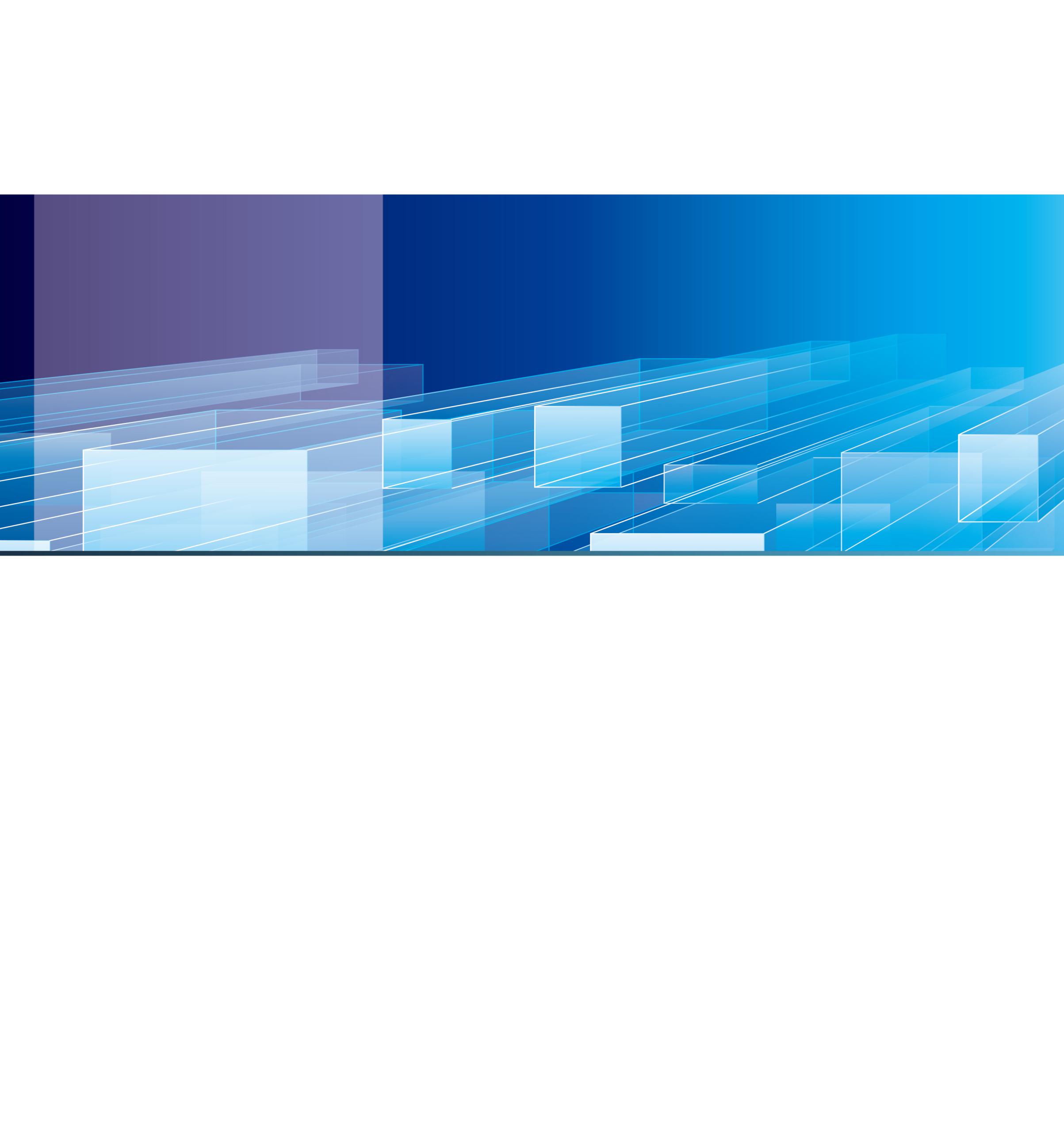 编号：CIMICS-CP-308-00          密级：内部[文档版本号:1.0][修订日期: 2016-08-01]DICOM标准符合性测评测评活动记录表国际DICOM标准中国委员会二〇一六年八月测 评 活 动 记 录 表 1测试申请机构名称：2测评活动内容记录测评首次会议（测评组长主持）                                                                             测评工作组成员签字：测评申请机构参与人员签字：   一、测评确认（确认人：               ）   设备文审：测评申请机构设备配套文档及相关一致性文档是否准备完成：□完成     □未完成测评申请机构设备是否有CIMICS证书：□有    □无设备现场查验：设备部署地点：  □本院    □分院设备使用情况：  □停用       □正在使用设备所属对应科室：  □正确         □错误被测评设备DICOM基本服务类参数是否正确：□正确  □错误设备从登记->Worklist->CStore流程是否完整：□完整    □不完整设备现场测评：测评样本数据是否已经提前准备完成：□是   □否系统文审：测评申请机构系统配套文档及相关一致性文档是否准备完成：□完成     □未完成测评申请机构系统是否有CIMICS证书：□有    □无现场查验：系统部署地点：  □本院    □分院系统使用情况：  □停用       □正在使用系统所属对应科室：  □正确         □错误被测评PACS系统DICOM基本服务类参数是否正确：□正确  □错误系统从登记->Worklist->CStore流程是否完整：□完整    □不完整现场测评：测评样本数据是否已经提前准备完成：□是   □否测评执行：（执行人：            监督人：         日期：        ）1.  测评数据是否真实：  □ 是 □ 否   2.  测评是否在监督下执行：  □ 是 □ 否